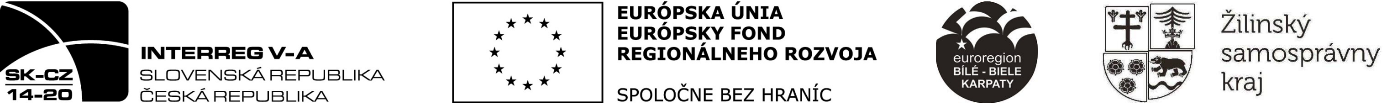 Závěrečná zpráva o realizaci malého projektuFond malých projektů  Předložením závěrečné zprávy současně žádám o proplacení finančního příspěvku dle uvedené tabulky:Jako příjemce PŘÍSPĚVKU prohlašuji, že:Všechny informace obsažené v závěrečné zprávě jsou pravdivé.Malý projekt byl realizován ve smyslu schválené Žádosti o nenávratný finanční příspěvek a Smlouvy o poskytnutí nenávratného finančního příspěvku, výdaje jsou v souladu s ustanoveními této Smlouvy.Uvádím pouze výdaje, které byly skutečně vynaloženy.Malý projekt nebyl podpořen jiným finančním nástrojem EU, ani z jiných národních veřejných zdrojů, s výjimkou stanoveného spolufinancování.Při realizaci malého projektu nedošlo k veřejné podpoře.Při realizaci malého projektu byla dodržena pravidla zadávání veřejných zakázek.Požadavky na publicitu byly dodrženy v souladu s ustanoveními Smlouvy o poskytnutí nenávratného finančního příspěvku a regionální dokumentace.Všechny finanční operace jsou věrně zobrazeny v účetnictví.Podpůrná dokumentace bude archivována dle stanovených pravidel a obecně závazných právních předpisů.Dále prohlašuji, že jsem si vědom/a možných trestněprávních následků a sankcí, které vyplývají z uvedení nepravdivých nebo neúplných údajů.Seznam příloh:Údaje o malém projektu: Údaje o malém projektu: Název malého projektu: Kód malého projektu:Prioritní osa:Název investiční priority:Specifický cíl:Datum zahájení realizace aktivit MP:  Datum ukončení realizace aktivit MP:Identifikace konečného uživatele a hlavního přeshraničního partnera:Identifikace konečného uživatele a hlavního přeshraničního partnera:Konečný uživatelNázev:Sídlo:Telefon:E-mail:IČ:Hlavní přeshraniční partnerNázev:Sídlo:Telefon:E-mail:IČ:Údaje o Smlouvě o poskytnutí NFP z FMP:Údaje o Smlouvě o poskytnutí NFP z FMP:Údaje o Smlouvě o poskytnutí NFP z FMP:Údaje o Smlouvě o poskytnutí NFP z FMP:Údaje o Smlouvě o poskytnutí NFP z FMP:Číslo smlouvy:Číslo smlouvy:Číslo smlouvy:Datum podpisu smlouvy:Datum podpisu smlouvy:Datum podpisu smlouvy:Smlouva byla změněna dodatkem?                        Ano          NeSmlouva byla změněna dodatkem?                        Ano          NeSmlouva byla změněna dodatkem?                        Ano          NeSmlouva byla změněna dodatkem?                        Ano          NeSmlouva byla změněna dodatkem?                        Ano          NePořadové číslo dodatku:Pořadové číslo dodatku:Pořadové číslo dodatku:Pořadové číslo dodatku:Pořadové číslo dodatku:Datum uzavření dodatku:Důvod uzavření dodatku:Důvod uzavření dodatku:Identifikace účtu:(Účet, na který bude zaslán NFP z FMP a je shodný s účtem uvedeným ve Smlouvě.)Identifikace účtu:(Účet, na který bude zaslán NFP z FMP a je shodný s účtem uvedeným ve Smlouvě.)Identifikace účtu:(Účet, na který bude zaslán NFP z FMP a je shodný s účtem uvedeným ve Smlouvě.)Identifikace účtu:(Účet, na který bude zaslán NFP z FMP a je shodný s účtem uvedeným ve Smlouvě.)Identifikace účtu:(Účet, na který bude zaslán NFP z FMP a je shodný s účtem uvedeným ve Smlouvě.)Identifikace účtu:(Účet, na který bude zaslán NFP z FMP a je shodný s účtem uvedeným ve Smlouvě.)Název banky:Název banky:Předčíslí:Číslo účtu:Kód banky:Měna účtu:Měna účtu:IBAN:IBAN:SWIFT (BIC) kód banky:SWIFT (BIC) kód banky:Identifikace účtu:(Jiný účet, který byl v rámci MP používán k úhradám. V případě používání více účtů, tabulku rozkopírujte.)Identifikace účtu:(Jiný účet, který byl v rámci MP používán k úhradám. V případě používání více účtů, tabulku rozkopírujte.)Identifikace účtu:(Jiný účet, který byl v rámci MP používán k úhradám. V případě používání více účtů, tabulku rozkopírujte.)Identifikace účtu:(Jiný účet, který byl v rámci MP používán k úhradám. V případě používání více účtů, tabulku rozkopírujte.)Identifikace účtu:(Jiný účet, který byl v rámci MP používán k úhradám. V případě používání více účtů, tabulku rozkopírujte.)Identifikace účtu:(Jiný účet, který byl v rámci MP používán k úhradám. V případě používání více účtů, tabulku rozkopírujte.)Název banky:Název banky:Předčíslí:Číslo účtu:Kód banky:Měna účtu:Měna účtu:IBAN:IBAN:SWIFT (BIC) kód banky:SWIFT (BIC) kód banky:Příspěvek k horizontálním principůmPříspěvek k horizontálním principůmHP Udržitelný rozvoj HP Udržitelný rozvoj Opatření a aktivity přijaté na podporu udržitelného rozvoje Konkrétní výsledky, které byly dosaženy v oblasti udržitelného rozvojeHP Podpora rovnosti mužů a žen a nediskriminace HP Podpora rovnosti mužů a žen a nediskriminace Opatření a aktivity přijaté na podporu rovnosti mužů a ženOpatření a aktivity přijaté pro předcházení diskriminaciKonkrétní výsledky, které byly dosaženy v oblasti podpory rovnosti mužů a žen a nediskriminacePodrobný popis realizace aktivit malého projektu: (Přesný popis aktivit, které byly realizovány od zahájení MP, způsobilé náklady na aktivitu a jejich zdůvodnění, osoby odpovědné za realizaci, jak byla realizace provedena – organizačně i technicky, popis aktivity i v souladu s naplněním měřitelného ukazatele, zhodnocení přeshraniční spolupráce a přeshraničního dopadu.): Podrobný popis realizace aktivit malého projektu: (Přesný popis aktivit, které byly realizovány od zahájení MP, způsobilé náklady na aktivitu a jejich zdůvodnění, osoby odpovědné za realizaci, jak byla realizace provedena – organizačně i technicky, popis aktivity i v souladu s naplněním měřitelného ukazatele, zhodnocení přeshraniční spolupráce a přeshraničního dopadu.): Číslo a název aktivityDoba realizace aktivity dle skutečnosti (od – do) (ve tvaru dd.mm.rrrr – dd.mm.rrrr)Podrobný popis aktivityOrganizační, technické a personální zajištění realizace malého projektuMá konečný uživatel interní směrnici k VŘ?        Ano       NePopis realizovaných výběrových řízení :Zhodnocení přeshraniční spolupráce s partnery:Popis přeshraničního dopadu:Popis a zdůvodnění změn v malém projektu:Změny v rozpočtu:Ostatní změny:Měřitelné ukazatele:Měřitelné ukazatele:Měřitelné ukazatele:Měřitelné ukazatele:Měřitelné ukazatele:Měřitelné ukazatele:Kód ukazateleNázev ukazateleJednotkaPlánSkutečnostMíra naplnění ukazatele v % (skutečnost/plán x 100)Problémy vzniklé v průběhu realizace malého projektu a jejich řešení:Problémy vzniklé v průběhu realizace malého projektu a jejich řešení:Popis problémuPopis řešeníOpatření přijatá k zajištění publicity a propagace malého projektu (Doložte, jakým způsobem jste zviditelnili jeho realizaci):Konkrétní opatření pro zajištění publicity:Popis udržitelnosti malého projektu:Udržitelnost personální a technická:Udržitelnost finanční:Financování malého projektuFinancování malého projektuFinancování malého projektuUvedené ve smlouvěSkutečnostCelkové výdaje malého projektu v EURCelkové způsobilé výdaje malého projektu v EURPříjmy malého projektu v EURVýše podpory z EFRR v EURVýše podpory ze státního rozpočtu SR v EURVlastní zdroje KU v EURČísloDokument1Seznam deklarovaných výdajů včetně příloh uspořádaných v souladu s PpŽaKU, část III. a přílohy č. III.4a / č.III.4b PpŽaKU.2Výpis z analytické evidence MP a výpis analytické evidence pokladní knihy MP – tj. Doklad osvědčující zaúčtování všech položek v účetnictví KU.3Kopie účetních dokladů v souladu s přílohou č. III.4a/ č.III.4b PpŽaKU. 4Rekapitulace mzdových nákladů.5Rekapitulace cestovních nákladů - platí pouze pro KU z ČR.6Dokumentaci k výběrovým řízením dle přílohy č. III. 10 a/III.10b PpŽaKU (je-li relevantní).7Doklady o zabezpečení publicity malého projektu.8Fotodokumentaci z realizace aktivit a výstupů MP (možno předložit i pouze v elektronické podobě).9Další povinná dokumentace (zápisy ze schůzek, presenční listiny apod.).10Propočet režijních nákladů (je-li relevantní) – platí pouze pro KU z ČR.11Nepovinné přílohy.DatumJméno a příjmení, funkcePodpis/RazítkoStatutární zástupce konečného uživatele:Ověřil(zaměstnanec Správce):Schválil(vedoucí zaměstnanec Správce):